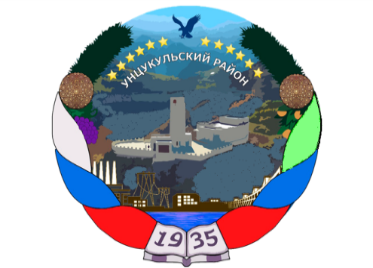 РЕСПУБЛИКА ДАГЕСТАНГЛАВА  МУНИЦИПАЛЬНОГО ОБРАЗОВАНИЯ«УНЦУКУЛЬСКИЙ РАЙОН»Индекс 368950  РД, пос. Шамилькала, ул.М.Дахадаева,3  тел.55-64-85e-mail:mo_uncuk_raion@mail.ruПОСТАНОВЛЕНИЕот  «27» июля 2021 г. № 102Об утверждении Порядка предоставленияпомещений для проведения встреч депутатов с избирателямиВ соответствии с частью 7 статьи 8 Федерального закона от 08 мая 1994 N 3- ФЗ «О статусе члена Совета Федерации и статусе депутата Государственной Думы Федерального Собрания Российской Федерации», пунктом 5 статьи 11 Федерального закона от 06 октября 1999 N 184-ФЗ «Об общих принципах организации законодательных (представительных) и исполнительных органов государственной власти субъектов Российской Федерации», частью 5.3 статьи 40 Федерального закона от 06 октября 2003 №131-ФЗ «Об общих принципах организации местного самоуправления в Российской Федерации», Уставом МО «Унцукульский район» постановляю:1. Утвердить Порядок предоставления помещений для проведения встреч депутатов с избирателями.2. Опубликовать настоящее постановление в районной газете «Садовод» и разместить на официальном сайте муниципального образования «Унцукульский район» в сети «Интернет».3. Настоящее постановление направить в Министерство юстиции РД для включения в регистр муниципальных нормативных актов в установленный законом срок.4. Контроль исполнения настоящего постановления возложить назаместителя главы администрации района Гамзатова Магомеда Абдурахмановича.Глава МО«Унцукульский район»                                                     И.НурмагомедовУтвержденопостановлением главы МО«Унцукульский район»от «__»______2021 №___Порядок предоставления помещений для проведения встреч депутатов с избирателями1. Настоящий Порядок определяет правила предоставления помещений, находящихся в муниципальной собственности муниципального образования «Унцукульский район», депутатам Государственной Думы Федерального Собрания Российской Федерации, Народного Собрания Республики Дагестан, Собрания МО сельских и городского поселения Унцукульского района (далее - депутаты) для проведения встреч с избирателями в целях их информирования о своей деятельности.2. Помещения для проведения встреч с избирателями предоставляются депутатам на безвозмездной основе.3. Помещение для проведения встреч депутата с избирателями предоставляется депутату из числа помещений, указанных в Перечне помещений для проведения встреч депутатов с избирателями, прилагаемый к настоящему Порядку,  на основании акта приема-передачи помещения.4. Депутат обращается в администрацию МО «Унцукульский район», муниципальное учреждение, муниципальное предприятие за которыми запрашиваемое помещение закреплено на праве оперативного управления или находится в его ведении на каком-либо ином праве (далее - Организация), с заявлением по форме согласно приложению к настоящему Порядку.5. Заявление подается депутатом в Организацию (лично, заказным письмом с уведомлением о вручении или с использованием иных средств доставки, обеспечивающих фиксирование его вручения адресату) не ранее 10 и не позднее 5 дней до дня проведения встречи с избирателями. К заявлению прилагается копия документа, удостоверяющего статус депутата.6. Заявление депутата о предоставлении помещения регистрируется Организацией в день его поступления в книге регистрации заявлений депутатов в порядке очередности с указанием даты и времени подачи заявления.7. Муниципальное учреждение, муниципальное предприятие в день поступления заявления направляет копию заявления в администрацию МО «Унцукульский район».8. Организация в течение 3 дней со дня регистрации заявления рассматривает его и принимает решение о предоставлении либо об отказе в предоставлении помещения.9. Организация не позднее 3 дней, следующего за днем принятия решения о предоставлении либо об отказе в предоставлении помещения, направляет депутату уведомление о принятом решении.10. Депутату отказывается в предоставлении помещения для проведения встречи с избирателями в случаях, если:1) в помещении запланировано проведение мероприятия по основной деятельности Организации;2) помещение предоставлено для встречи с избирателями другому депутату на ту же дату и время;3) заявление не подписано или подписано лицом, не наделенным соответствующими полномочиями;4) к заявлению не приложена копия документа, удостоверяющего статус депутата.11. Повторное обращение депутата с заявлением о предоставлении помещения для проведения встречи с избирателями допускается после устранения причин отказа.12. В случае невозможности предоставления помещения в запрашиваемое время руководитель Организации согласовывает с депутатом иную дату и время проведения встречи с избирателями, используя любые (доступные) средства связи и предлагает подтвердить новую дату аналогичным предусмотренным Порядком способом. Ответ инициатору дается заказным письмом с уведомлением о вручении или с использованием иных средств доставки, обеспечивающих фиксирование его вручения адресату не менее чем за 3 дней.13. В случае несоблюдения депутатом, предусмотренный настоящим Порядком срока подачи заявления, установленного в пункте 5 настоящего Порядка, запрашиваемое помещение предоставляется депутату при условии, что это не повлечет нарушения работы Организации.14. В случае направления несколькими депутатами заявлений на предоставление одного и того же помещения в одно и то же время приоритет в предоставлении помещения определяется исходя из даты и времени регистрации заявления.15. В случае принятия решения о предоставлении помещения Организация осуществляет подготовку помещения для встречи депутата с избирателями. Непосредственно в день проведения встречи подписывается акт приема-передачи помещения между руководителем Организации и депутатом.16. Руководитель Организации либо уполномоченное им лицо обязаны обеспечить:1)фактическое предоставление помещения депутату для проведения встречи с избирателями;2)соответствие предоставляемого помещения требованиям безопасности, в том числе санитарно-эпидемиологической, пожарной и антитеррористической защищенности.17. Действие	настоящего Порядка не распространяется на случаи предоставления помещений для проведения агитационных публичных мероприятий в форме собраний для зарегистрированных кандидатов в депутаты.Приложение к Порядку предоставления помещении для проведения встреч депутатов с избирателямиПеречень помещений для проведения встреч депутатов с избирателямиПриложение к Порядку предоставления помещении для проведения встреч депутатов с избирателями                                                                                   ФОРМАВ_______________________________________________________					(указать Организацию-правообладателя помещения)от депутата____________________________________________________(указать, депутатом какого представительного органа является заявитель)	____________________________________________________(Ф.И.О.)ЗАЯВКА НА ПРЕДОСТАВЛЕНИЕ ПОМЕЩЕНИЯПрошу предоставить помещение по адресу:_______________________________________________________________________(указать место проведения встречи) для проведения встречи с избирателями, которую планируется провести_______________________________________________________________________(указать предполагаемую дату проведения встречи)в  _____________________________________________________________________(указать время начала проведения встречи) продолжительностью	___________________________________________________(указать продолжительность встречи, не более	часов).Примерное число участников:   ____________________________________________Ответственный за проведение встречи: _____________________________________                                                                                 (указать Ф.И.О.. статус, контактный телефон)Дата и время подачи заявки : «	»	в	ч.	мин.Подпись депутата		 /			/№п/пМесто проведенияПомещение для проведения встреч депутатов с избирателями1.с. Араканиспортивный зал им. М.М. Гаджиева2.с. Балаханиспортивный зал3.с. Гимрыактовый зал МКУ «Гимринская СОШ»4.с. Ирганайпришкольный спортивный зал  5.с. Унцукульклуб «Центр культуры и досуга»6.с. Майданскоеклуб «Центр культуры и досуга»7.с. Кахабросоклуб «Центр культуры и досуга»8.п. Шамлькалаклуб «Центр культуры и досуга»9.с.Цатанихклуб «Центр культуры и досуга»